Meetings with Families4 Types:Initial Team Decision Making (TDM) MeetingFamily Team Meeting (FTM)Family Preservation Initial Family Meeting (FP IFM)Initial Family Meeting (IFM) for Out of Home ServicesInitial TDM Meeting Criteria (DCF Facilitator):Please see PPM Appendices 0D-0M for Initial TDM Protocol, Guidance, & Referral Forms. A Family Team Meeting (FTM) is available when: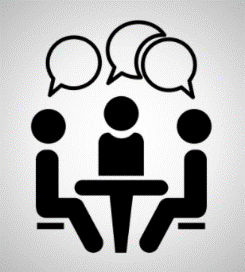 Family Team Meetings can be Facilitated by:How Family Team Meetings are scheduled:The Guide/Framework for facilitating Family Team Meetings includes:Family Team Meeting SummariesFamily Preservation Initial Family Meeting (IFM)	Please see PPM 4215 & 3048 for additional meeting details and requirements.Initial Family Meeting (IFM) for Out of Home ServicesPlease see PPM 5220, 5223, 2751, & 3031 for additional meeting details and requirements.